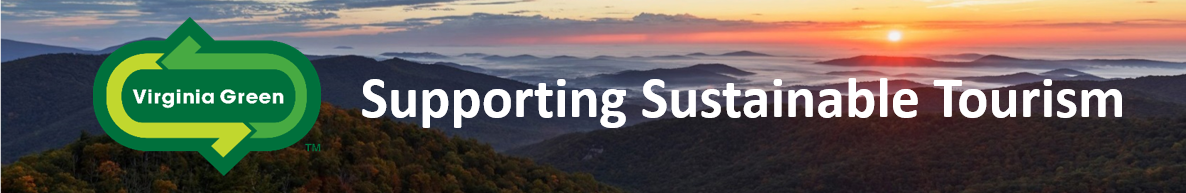 Application for Full Virginia Green CertificationUse the Virginia Green Application Resources website for additional guidance on filling out the Virginia Green Application.Section 1: Register Your Business OnlineThis application is part of the Virginia Green certification process. To certify your business, register online and upload this application during the registration process. If your business is already registered with the Virginia Green Travel Business Directory:Complete this application form.Log into your Virginia Green Travel Business Profile. Upload this application while completing the certification process.  To register your business with the Virginia Green Travel Business Directory: Complete this application form.Register your business with the Virginia Green Travel Business Directory. Upload this application while completing the certification process.  Section 2: BackgroundApplicant Contact Information:Name of Business: Website: Address Line 1: 
Address Line 2: 
City: 
State:     	Zip:   Facility Type (please check one):*See appendix specific to facility type in Section 12, with additional activities specific to facility type. Why is committing to be a Virginia Green facility important to you?Section 3: LeadershipAll Virginia Green members must have a leadership structure that assumes responsibility for maintaining the Virginia Green program commitments. Green TeamIt is **REQUIRED** that you check at least one of the boxes below. We have a Green Team in place consisting of employees representing core operational functions. We meet regularly to discuss environmental efforts. We have a written plan in place mapping out future goals and projects. Virginia Green/environmental efforts are included in staff training. We have a designated Green Team Leader responsible for Virginia Green/environmental commitments. We have developed an environmental policy or mission statement. Other DetailsSection 4: Recycling The following waste reduction activities are required for all Virginia Green members.Tracking We track waste and recycling costs. We have calculated a recycling rate for our facility (this can be an estimate).We recycle the following items **REQUIRED BY LAW**Customer RecyclingPlease tell us how your guests recycle. Include pictures of collection areas (e.g., recycling cans in rooms, trash and recycling bins in the lobby, trash and recycling at outside entrances, behind bars, etc.). It is **REQUIRED** that you check at least one of the boxes below. We provide customers with the opportunity to recycle. We use an “eco-station” approach with co-located and well-labeled trash and recycling containers. Staff makes sure that all guest recyclables are managed properly. We have other ways that we allow customers to participate in recycling. Please elaborate below. Items Recycled by Your FacilityMark the items that you are recycling.  **MINIMUM OF 3 REQUIRED**Virginia Green members are encouraged to provide the following information:Our recycling rate is: We know the weight of trash and recycling and are providing it here:Other Details? Numeric Goal We have a numeric goal to reduce overall materials that go to the landfill.   Other Items Recycled*Items in these categories can have specific management requirements. Ensure waste items are managed in accordance with federal, state and local regulations. Collect other specialized items for recycling via TerraCycle.      Please indicate which items:   Collect cigarette butts through Keep Virginia Beautiful or other vendor.  Printer/copy machine toner cartridges.  Grease/ used fryer oil. *  Waste paints and solvents. *  Corks  Oyster Shells  Other: Contamination of Recycling from Plastic Bags & Non-RecyclablesFor most recycling haulers, plastic liners/bags are not allowed and loose recyclables must be dumped into the central recycling dumpster. We have trained our staff to dump recyclables out of plastic liners so that no plastic bags are included with other recyclables. We have placed clear signage on or near recycling dumpsters/containers reminding staff about the need to keep plastic bags, food wastes, and other non-recyclables out of recycling dumpsters. Recycling is Not Feasible in Our Locality We are in an area where a comprehensive recycling program is not feasible. Please provide a written explanation of the recycling opportunities you do offer. The Issue of Combined Trash & RecyclingIs your vendor allowing you to mix trash and recycling together and then sorting recycling at their facility? This is not a preferred practice, but it is allowable only if it is effectively communicated to guests/customers. If you are instructing guests to put everything into 1 container, you must instruct them that you are sending it to a facility that sorts out the recyclables. Otherwise, you must continue to provide separate, co-located recycling and trash containers.   Yes, we are being serviced by an “all-in-one” service provider. Please provide details below on how you are communicating this to guests. A picture is required.  Section 5: Waste ReductionThe following waste reduction activities are required for all Virginia Green members. Do not use polystyrene **REQUIRED**If there are any items of this nature that you must use for some reason, please provide an explanation.Straws (**REQUIRED** that you check at least one of the boxes.) We eliminated the use of plastic drinking straws. We only provide straws upon request. We provide non-plastic straws such as paper, bamboo, etc.In addition to the required activities, all Virginia Green members must identify at least four activities they have implemented to reduce waste. List the activities below. Use the Virginia Green Application Resources for ideas on waste reduction strategies. Section 6: Energy EfficiencyThe following activities are required for all Virginia Green members.Tracking It is **REQUIRED** that you check at least one of the boxes below. We track our energy costs. We track our energy usage. Other: Virginia Green members are encouraged to provide the following information:Data/ProgressIf you are willing, please share a summary of annual energy use, costs, and progress.Numeric GoalHave you established a numeric goal to reduce energy usage over time?  Tell us about your goal.In addition to the required activities, all Virginia Green members must identify at least four activities they have implemented to reduce waste. List the activities below. Use the Virginia Green Application Resources  for ideas on waste reduction strategies. Section 7: Water ConservationThe following activities are required for all Virginia Green members.TrackingIt is **REQUIRED** that you check at least one of the boxes below. We track costs for water. We track the amount of water that we use. Other In addition to the required activities, all Virginia Green members must identify at least four activities they have implemented to conserve water. List the activities below. Use the Virginia Green Application Resources for ideas on water conservation strategies. Section 8: Support Virginia GreenAll Virginia Green members must identify at least two activities that support Virginia Green, like displaying the Virginia Green logo. List the activities below. Use the Virginia Green Application Resources for ideas on supporting Virginia Green strategies. Section 9: Your Unique Business & Other Sustainability PracticesPlease use this section to list any other practices that have not been covered above or to provide more detail on your organization’s efforts.Section 10: Planning for the FutureTell us two environmental projects or activities that you are planning to implement over the next 2 years. If you are looking for ideas, used the Virginia Green Application Resources. Section 11: Pictures & LogoIncluding pictures of the following activities are required for all Virginia Green members.Upload the following pictures while completing the application process in the Virginia Green Business Directory. Pictures Recycling containers Include pictures of the recycling collection in front and back of house. Green SignageInclude picture of signage used to inform costumers of what materials are recyclable. LogoInclude a copy of your logo.Section 12: Do you need to complete a secotr-specific Appendix?If you are a LODGING facility, BREWERY, WINERY, or GOLF COURSE, please reference the appropriate APPENDIX listed / linked below. Please fill this out and submit / attach the Appendix + the Full Virginia Green Application when you are submitting your new Virginia Green LISTING.Complete the sector specific Virginia Green Application Appendix:	Lodging	Breweries	Golf Courses	WineriesGREAT JOB!Upload this application, and any applicable appendixes, to your registration in the Virginia Green Travel Business Directory to finish creating your profile.Once you have completed the profile, Virginia Green Travel Alliance staff will review your certification in 3-4 business days. You will receive an email confirmation, a pdf certificate, and Virginia Green logo graphics. Next, your certification will be announced on social media and in the Virginia Green Travel Alliance newsletter. Contact 1Contact 2Name: Name: Phone: Phone: Email: Email: AttractionRestaurantBrewery*Transportation Facility / Service ProviderCampgroundWelcome Center / Visitor CenterConference/Convention CenterWinery*Golf Course*Other: Lodging* – if so, how many overnight rooms? Lodging* – if so, how many overnight rooms? Lodging* – if so, how many overnight rooms? ItemRecycleDo not useFluorescent lamps and ballastsNiCad and Lead-Acid BatteriesElectronicsCollected?ItemRecycling Vendor and/or DetailsGlass bottlesPlastic bottlesAluminum cansSteel cansPaperCardboardPalletsCompostables / food waste*Plastic bags & wrap
(vendor ex: grocery store)Other: Other: 1.2.3.4.Doing more? Let us know:1.2.3.4.Doing more? Let us know:1.2.3.4.Doing more? Let us know:1.2.Doing more? Let us know:1.2.Doing more? Let us know: